7ème classeLes MathsLe polygoneUn polygone est une figure géométrique plane formée d`une ligne brisée ( appelée aussi ligne polygonale) fermée.Un polygone simple détermine deux régions du plan. L`une bornée est appelée l`intérieur, l`autre non bornée est appelée l`extérieur. La frontière de ces deux régions est l`union des côtés du polygone.Le nom du polygone est déterminé par le nombre des angles, c`est à dire des côtés, par conséquent , on a : le triangle, le quadrilatère, le pentagone, le hexagone..Une diagonale d`un polygone est un segment qui joint deux sommets non consécutifs, c`est à dire un segment qui joint deux sommets et qui n`est pas un côté du ploygone. Le nombre des diagonales d`un sommet du plygone, possédant n sommets , est déterniné d`après la formule suivante :; n représente le nombre des angles, des côtés ou des sommets aussi.Le nombre total des diagonales est déterminé par la formule suivante :La somme de tous les angles intérieurs du polygone, possédant n côtés, est déterminée par la formule suivante :La somme de tous les angles extérieurs de chaque polygone est toujours de 360°. On dit qu`un polygone est régulier quand tous ses côtés ont  la même longueur et que tous ses angles sont égaux. Les exemples du polygone régulier : le triangle équilatéral ( 3 côtés de la même longueur), le carré, le hexagone régulier... Tout polygone régulier admet un cercle inscrit. Le centre du cercle inscrit dans un triangle est le point de rencontre des bissectrices de ses angles intérieurs. Le centre du cercle inscrit dans un polygone régulier est le point de rencontre des médiatrices de ses côtés. Tout polygone régulier admet un cercle circonscrit, c'est-`a-dire un cercle passant par chaque sommet( le centre du cercle se trouve dans le point de rencontre des bissectrice). Le périmètre d`un polygone est égal à la somme des longueurs de ses côtés.Le périmètre d`un polygone régulier possédant n côtés d`une longueur a est  déterminé par la formule :L`aire des  plygones réguliers :le triangle équilatéral : le carré : le hexagone régulier : Vous avez le hexagone régulier. Il faut trouver :Нека је дат правилан шестоугао. Наћи :а) le nombre des diagonales d`un sommetb) le nombre total des diagonalesc) la somme des angles intérieursd) le périmètre, si le côté est de longueur  а=6 cme) l`aire, si le côté est de longueur  а=4 cmLA CHIMIELe changement de l'état d'agrégationVAPORISATION ( passage de l`état liquid à l`état gazeux)                   CONDENSATION ( passage de l`état                                                                                gazeux à l`état liquid)  течност)          FUSION                                                                                                                                                             SOLIDIFICATION( passage de l`état solide à l`état liquide)                                 ( passage de l`état liquid à l`état                                                                                                                                                                                                    	solide)les solutionsUne solution est un mélange homogène composé d'un solvant et d'un ou plusieurs solutés. Une solution aqueuse est une solution dans laquelle le solvant est l'eau. Habituellement, les solutions sont sous forme liquide et gazeuze.L`eau et l`air sont des mélanges naturels. L`EAUQu`est-ce que vous devez savoir sur l`eau ?                  L`eau est une substance chimique constituée de molécules H2O. L'eau recouvre plus de 70 %  de la surface du globe. C'est ainsi qu'on surnomme la Terre la planète bleue.                  L`eau représente 60 % de notre poids, c`est à dire nos cellules contiennent les deux tiers de l`eau de notre corps. Elle est indispensable pour la vie.  Le corps humain a besoin de  deux à 10 litres  d`eau par jour , ce qui dépend des conditions climatiques où il habite.Outre, Nous utilisons l'eau pour boire, pour faire la vaisselle, pour prendre une douche, pour rincer les toilettes, pour cuisiner et pour beaucoup d'autres choses encore. Mais l'eau n'est pas seulement utilisées à des fins domestiques, on l'utilise aussi l'eau dans l'industrie et dans l'agriculture.Des centrales hydroélectriques où l'on produit de l'électricité  ne pourraient pas fonctionner sans l`eau.Il y  des eaux de composition différente servant à guérir toutes sortes des maladies. Où il y a de l`eau? L'eau liquide est trouvée dans toutes sortes d'étendues d'eau, telles que les océans, les mers, les lacs, et de cours d'eau tels que les fleuves, les rivières, les torrents, les canaux ou les étangs. La majorité de l'eau sur Terre est de l'eau de mer. Il y en a aussi dans les plantes ainsi que dans les animaux.Qu`est-ce que c`est l`eau ?C`est un liquide incolore, inodore et sans saveur à l'état pur, formé par combinaison d'hydrogène et d'oxygène. Elle  peut changer sa forme dépendant du récipient dans lequel elle se trouve.L`eau bouille à 1000С et gèle à 0оС. Ce sont des propiétés de l`eau distillée. On peut pas boire de l`eau distillée.L`eau liquide est transformée en vapeur d`eau par évaporation,rendue possible grâce à l`énergie solaire. L`eau se retrouve alors sous forme de vapeur dans l`atmosphère. Une fois sous forme de vapeur , l`eau circule dans l`atmosphère avec le vent,puis elle condense et retourne sur terre sous forme liquide par les précipitations. L`eau est  transformée en glace par le refroidissement. Alors, on parle de l`état solide de l`eau.On va se souvenir du cycle de l`eau. Dessine l`image.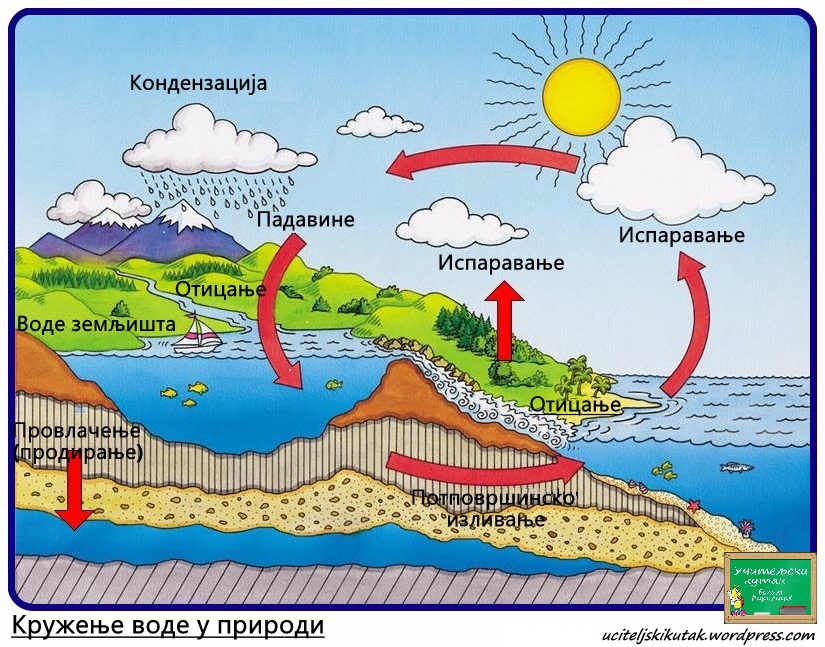 L`écologie – Comment traiter l`eau ?Depuis toujours les gens trouvaient les endroits près des rivières pour y habiter. Ils en profitaient pour pêcher. Ils savaient qu`il n`y avait pas de vie sans l`eau. Avec le développement de la société, de l`industrie, les gens ont commencé à détruire les rivières par des produits nuisibles , par des déchets.En détruisant les rivières , la vie sur la Terre a commencé à être menacée. Cele a provoqué moins de l`eau potable. Celle – ci doit être transparente, incolore et d`une bonne qualité physico chimique et bactéorologique.L`AIRFluide gazeux formant l'atmosphère, que respirent les êtres vivants, constitué essentiellement d'oxygène et d'azote . Le monde animal ni végétal ne peut pas vivre sans repirer. Les végétaux ne pourraient  produire de la nourriture pour eux-même ni pour d`autres organismes.L`émission atmosphérique de substances nocives et dangereuses est  provoquée par le développement de l`industrie, telle que : le brûlage des forêts, la fumée des usines et des centrales termiques la fuite de gaz de combustion...Les effets de la pollution de l'air sur l'environnementLes êtres humains ne sont pas les seuls à être touchés par la pollution de l’air. Les plantes, les animaux et les bâtiments peuvent également subir les répercussions de la pollution atmosphérique. Les effets de la pollution atmosphérique sur l'environnement peuvent se ressentir à différentes échelles géographiques,  par exemple lors des forts épisodes de pollution à l’ozone, des nécroses ou des tâches apparaissent sur les feuilles des arbres, l` effet de serre , la hausse de températutre... LA BIOLOGIETEST 1-Entoure la bonne réponse:1. L`adapration des plantes aux conditions de vie terrestres est possible grâce à:а) la capacité de photosynthèse             b) la capacité à se reproduirec) l`absorbtion de l`eau du sol                  d) la respiration chez les plantes 2. Quels organismes animaux, déjà mentionnés, habitent les milieux aquatiques et lesquels habitent les milieux terrestres ?а) le crapaud                          b) le canard sauvagec) la cigogne noire                d) la moule d`eau douce3. La profondeur maximale, habitée par les organismes végetaux, est déterminée par :а) чврстина тела                     b) la quantité de la lumièreб) le type d`organisme                d) la croissance des racinesAvec la profondeur de l`eau, certains conditions de vie changent. À côté de chaque caractéristique ,remplis le signe I  si la caractéristique augmente, ou le signe ↓ si cette caractéristique diminue.5. Remplis les symboles < , > ou =  dans les cases entre les caractéristiques du milieu aquatique et celle de terrestre, en les comparant: Test 2- Entoure la bonne réponse:1.Quelle condition doit être remplie pour qu`un organisme habite un biotope?а) La couleur de l`organisme doit être conforme au biotope.b) Le certain nombre des individus qui vont habiter ce biotope est nécessaire.c) Cet organisme doit être adapté à l`environnement approprié.d) Cet organisme doit avoir plusieurs 2. Le cycle de vie court est influencé par un manque de: а)  de la chaleurb) la lumière  c) l`oxygèned) du froid3. Entourez VRAI ou FAUX à côté de chaque constataion:Sur un biotope il n`y a qu`une population                                                    V      FLa stratification est un caractéristique de la  structure spatiale de la biocénose de la population.                                                                                                                                                            V      FLes facteurs environnementaux sont interdépendants .                            V      FLoe smog affecte négativement le système respiratoire.                          V       FNumérotez le tableau ci-dessous d`après le milieu habité par certain organisme. S`il s`agit de l`organisme habitant les deux milieux, il faut numéroter les deux cases 1- la carpe, 2- le ver de terre , 3- le moineau, 4- Le bouleau verruqueux ou bouleau blanc, 5-le crapaud, 6- l`amibe5.Les caractéristiques des oiseaux diurnes et ceux des rapaces nocturnes sont marqués par des lettres.Remplis la case dans le diagramme par la lettre convenante : А-  griffes fortes Б-  vision netteВ – bonne vueГ- bonne ecouteД- vol silentieuxLes oiseaux diurnes                                                                                           Les rapaces nocturnesLА PHYSIQUELe MouvementUn mouvement, dans le domaine de la mécanique (physique), est le déplacement d'un corps par rapport à un point fixe de l'espace nommé référentiel et à un moment déterminé. Exemple : pendant le cotrôle , le professeur survéille ses élèves  dans la salle de classe, alors, il change sa position par rapport aux tables,tandis que les élèves ne changent pas la sienne. ( image2.1.1). Quand la position d'un corps par rapport à son environnement ne change pas avec le temps, il est dit au repos..Un référentiel est un solide (un ensemble de points fixes entre eux) par rapport auquel on repère une position ou un mouvement.Habituellement ,un référentiel peut être celui qui est immobile, c`est à dire , qui est au repos, comme : les objets de la salle de classe, des pièces des meubles, un arbre...Cependant , est-ce que les élèves, asseyant à tables, sont au repos ?  Ils ne changent pas la position par rapport aux tables, mais avec ces tables – là et avec tous les autres objets ils tournent autour de l`axe de la Terre et autour du Soleil. ( image 2.1.2) On dit que les élèves sont relativement au repos, par rapport aux objets de classe, tandis que ils se déplacent relativement par rapport à l`axe de la Terre.Si on observe l`ordinateur qui est devant nous, on peut conclure qu`il est au repos par rapport au nous, à la table, à la chaise, à la lampe. Tandis que l`ordinateur est au repos par rapport à ces corps, celui –ci change la position par rapport à  la Lune, au Soleil, avec la Terre. Donc, on peut observer le mouvement du corps par rapport aux plusieurs référentiels à la fois.En sixième classe, on va étudier le mouvement relatif. Le mouvement relatif représente le plus simple type du mouvement. Il y a aussi d`autres types de mouvement tels que : le mouvement termique, le mouvement ondulatoire,le mouvement de la lumière...Un mouvement, dans le domaine de la mécanique (physique), est le déplacement d'un corps par rapport à un point fixe de l'espace nommé référentiel et à un moment déterminé.Le point matériel ou particule. Un point matériel est un modèle commode pour représenter un corps physique réel. Ce modèle est valable si les dimensions du corps physique sont faibles par rapport à la distance d'observation (de celui qui observe le mouvement).Exemple : La voiture est d`une longueur de 5 mètres et la distance entre la ville de Belgrade et la ville de Sremska Mitrovica, c`est  74km. Cette voiture est considérée comme le point matériel lors ce trajet sur l`auto route( image 2.1.3).Quand la Terre tourne autour du Soleil, elle peut être considéré comme le point matériel, parce que ses dimensions sont négligiables en comparant avec la distance du Soleil.Si on observe le cas de la planète Terre , on conclut que celle- ci tourne autour d`elle-même et elle tourne autour de Soleil à la fois. Dans ce cas – là, la Terre représente le point matériel.2.2 La grandeur physique  décrivant le mouvementOn a déjà appris qu`un corps ,en se déplacant, change la position par rapport à un référentiel . On va apprendre  par quelle notion et quelle grandeur physique on pourrait décrire le mouvement.Sur la photo 2.2.1. on a plusieurs exemples du mouvement. Ex. Un cycliste se déplace le long du chemain et il change la position par rapport aux réverbères. Une feuille tombe de la branche d`un arbre et celle-ci change  sa position par rapport à l`arbre. Le pot de fleurs tombe d``une terasse changenat la position par rapport à la surface de la Terre. Alors, le cycliste, la feulille et le pot de fleurs changent leur position par rapport à un référentiel. Une trajectoire d’un point correspond à l’ensemble des positions occupées par ce dernier au cours de son mouvement. C’est une courbe.Le mobile se déplace sur une courbe quelconque, plane ou non.Lors notre voyage par l`autoroute, on peut conclure que la position de la voiture change par rapport à son entourage. Image 2.2.2.Si on veut décrire le mouvement de la voiture( image 2.2.2)ou d`un corps quelconque, il faut qu`on se demande sur : Quelle est la longeur de la trajectoire, Cembien de temps dure le mouvement d`un corps ?Le mouvement peut être décrit  par :La longueurLe temps ( du mouvement)Toutes les grandeurs en physique possedent l`unité de mesure.La longueur (symbole s)L`unité de mesure mètre ( m) , l`unité au dessous le décimètre (dm) est égal à 0,1 mètrLe centimètre (cm) est égal à 0,01 mètre.Le millimètre (mm) est égal à 0,001 mètreL`unité de mesure au dessus le kilomètre (km) est égal à 1 000 mètres.Le temps ( symbole t) L'unité de temps du système international est la seconde (symbole s minuscule)On emploie également les unités de temps suivantes :    - la minute (symbole min en minuscule) qui vaut 60 secondes.- l' heure (symbole h en minuscule) qui vaut 60 minutes soit 3600 secondes.On va utiliser ces unités de mesure lors le déplacement  d`une voiture et d`un cycliste. Ceux-ci occupent la même position initiale tandis que la distance, entre tous les deux poteaux, fait 50 m ce qui est presenté sur l`image 2.2.3.EXERCICE 1La voiture a parcouru la  distance de 200 m durant 10 s. Calcule sa vitesse.t=10 s s=200 mv= ?v= s/t       v= 200m/10s     v= 20m/sEXERCICE 2 La voiture a parcouru la distance de 288 m en 2heures. Calcule sa vitesse v ( en m/s)t= 2 heures s= 288 kmv= ? ( km/h)v= ? (m/s)v= s/t v= 288 km/2heures,        v= 144 km/hv= 144km/h  v= 144 x1000 m/3600 s  v= 40m/sHISTOIRELa France sous le règne de NapoléonLa période du Directoire (1795-1799), souvent vue comme une courte période de transition par l'historiographie, est aussi une époque d'agitation militaire. Les Monarchies européennes et les nombreux opposants intérieurs étaient en guerre contre la France. Les prix ont augmenté, la vie est devenue plus dure. La force militaire est devenue plus importante. À la fin du XVIII ème siècle, le jeune général Napoléon Bonaparte apparaît sur la scène politique.Napoléon a fait  la guerre  pendant vingt ans, à travers l`Europe, en Afrique du Nord , au Proche Orient. Celui-ci s`est montré comme le meilleur chef militaire en histoire.En 1797, grâce au Traité de Campo-Formio, Napoléon a réussi à gagner l`Autriche et à soumettre prèsque toute la péninsule des Apennins . Un an après ,il est parti en Egypte étant en tête de l` expédition militaire. En dépit des nombreuses victoires , il a dû retourner en France.« Soldats ! Vous allez entreprendre une conquête dont les effets sur la civilisation et le commerce du monde sont incalculables… Pourquoi Napoléon s`est-il adressé à ses soldats per ces mots ?En 1799, Naoleon a fait le coup d`Etat. En profitant des conflits au Directoire , il a réussi à établir son gouvernement, grâce à la Constitution. Il a introduit le Consulat ( le regne des 3 consuls) , en tant que premier consul. La Révolution  française est finie de cette manière. La paix et la stabilité interne sont établies en France. Il crée entre autres la Banque de France en 1801 et le Code civil en 1804 représantant le principe d`égalité,la fondation pour la législation future des pays  européens modernes.Le 18 mai 1804, Napoléon Bonaparte se fait proclamer empereur des Français et prend le nom de Napoléon Ier. Il est sacré le 2 décembre par le pape Pie VII en la cathédrale Notre-Dame de Paris. l'Empire français était la monarchie centralisée, fondé sur les principes de la Révolution. Napoléon disait que chaque soldat pouvait  devenir un chef militaire un jour....  Image      Coup d`État ( effectué par un groupe armé dans l'objectif de prendre le pouvoir)                    Opposition ( qui s`oppose , qui est contre)                    Principe ( idée de départ, de base)Image au fond CODE CIVIL DES FRANÇAIS ( cette image représente la première page originale du Code civil  des Français de Napoléon , 1804.   BIOGRAPHIENapoléon Bonaparte est un militaire et nommé d`État français , premier empereur des Français, dérange et fascineen sa qualité de figure historique majeure, inconturnable et comme chef militaire conquérant. Nommé à la tête de l`armée d`Italie, il remporte plusieurs batailles, ainsi qu`en Egypte. En faisant la guerre avec avec les meilleurs forces militaires d`Europe , il est devenu empereur. Il n`a pas eu de succès de conquérir la Grande Bretagne. La grande guerre contre la Russie donnait beaucoup de lourdes pertes. Plus tard il a été renversé.En 1815 Napoléon Bonaparte vaincu à Waterloo est exilé sur l`île de Sainte Hélène où il y meurt  le 5 mai 1821. On croit qu`il y était empoisonné.Par ordre du roi Louis Philippe  Orléans , ses cendres ont été transférées à Paris. Environ 1 milion des Français attendait ce bateau sur la Seine.Napoléon Bonaparte était petit. Il mesurait 1.69m ce qui représentait plus qu`une taille moyenne à l`époque. Tous ses soldats étaient de grande taille.Les guerres de Napoléon Ier Napoléon est convaincu que la seule manière d'obtenir une paix durable est de mettre hors d'état de nuire les Anglais. Les plus grands ennemis da la France de Napoléon étaient :  Grande Bretagne, Monarchie des Habsbourg, Prusse et  Russie.En août 1805, l'amiral de Villeneuve et sa flotte franco-espagnole se font surprendre par les Anglais au large de l'Espagne. Ils sont anéantis par les navires anglais à Trafalgar le 21 octobre 1805. L'Empereur délaisse ses ambitions d'invasion de la Grande-Bretagne et part avec la Grande Armée pour l'Autriche. Il remporte une grande victoire contre l'Autriche et la Russie à la bataille d'Austerlitz le 2 décembre 1805.   Les 5 et 6 juillet 1809, Napoléon remporte la bataille de Wagram. Il signe ensuite un armistice avec l'Autriche. L'Empire de Napoléon est à son apogée.Pour répondre à l'embargo contre la flotte marchande française décrété par les Anglais, Napoléon Bonaparte décrète à son tour en 1806 un blocus continental interdisant tout commerce avec l'Angleterre. Pendant les années à venir , la France n`a pas pu empêcher le commerce de tous les pays européens et la Grande Bretagne.Des resources historiquesPar le décret de Berlin, Napoléon Ier  met en place en 1806 le Blocus continental, qui est le principal instrument de sa lutte contre l’Angleterre.Napoléon, Empereur des Français et Roi d’Italie, considérant :1) Que l’Angleterre n’admet point le droit des gens suivi universellement par tous les peuples policés ;2) Qu’elle répute ennemi tout individu appartenant à l’État ennemi et fait en conséquence prisonniers de guerre, non seulement les équipages des vaisseaux armés en guerre, mais encore les équipages des vaisseaux de commerce et des navires marchands et même les négociants qui voyagent pour les affaires de leur négoce.3) Quelle étend aux bâtiments et marchandises du commerce et aux propriétés des particuliers le droit de conquête, qui ne peut s’appliquer qu’à ce qui appartient à l’État ennemi ;4) Qu’elle étend aux villes et ports de commerce non fortifiés, aux hâvres et aux embouchures des rivières, le droit de blocus, qui, d’après la raison et l’usage de tous les peuples policés, n’est applicable qu’aux places fortes...     1. D`après le décret de Berlin, comment faut-il s`adresser aux habitants britanniques ?     2. Expliquer la politique économique envers Angleterre.- Décret- Décision écrite émanant du pouvoir exécutif.En août 1811, le tsar Alexandre Ier, violant le traité de Tilsit, laisse les navires anglais entrer dans ses ports. Face à cette attitude, Napoléon considère la guerre inévitable et marche sur la Russie en 1812. Ses troupes, composées de Français, d'Italiens, d'Autrichiens et d'Allemands comptent près de 700 000 hommes. Elles gagnent de nombreuses victoires et pénètrent dans Moscou le 14 septembre. Les Russes, sous le général Mikhaïl Koutouzov, incendient la ville pour déloger leurs occupants. Le rude hiver met à mal les soldats et les empêche de poursuivre les armées du tsar. La Grande Armée, battant en retraite par des régions isolées, est victime du froid. 380 000 de soldats de la Grande Armée sont morts. Biographie Mikhaïl KoutouzovPrince Mikhaïl Koutouzov est le général en chef des armées de Russie, il passe quarante ans en campagne, combattant les Polonais, les Turcs, enfin la Grande Armée.Il a participé à la bataille d'Austerlitz. Celui- ci était le chef de l`Armée russe durant la guerre avec la France en 1812, le plus méritant pour la victoire de la guerre. Durant la guerre avec les Turcs, il était blessé par les deux belles à la tête.Après plusieurs batailles contre les armées russo-prussiennes tantôt favorables tantôt défavorables à l'Empereur, Napoléon Ier est vaincu à Leipzig le 19 octobre 1813 lors de la Bataille des nations.  Il se replie en France. La Grande-Bretagne, la Russie, la Prusse et l'Autriche s'allient en 1814. Leurs armées coalisées envahissent la France. Il est envoyé en exil sur l'île d'Elbe avec quelques-uns de ses fidèles. Le roi Louis XVIII est installé par les Alliés sur le trône de France( la dynastie des Bourbones). Lors le Congrès de Vienne les vainqueurs se sont réunis pour déterminer le destin de l`Europe après le regne de Napoléon. Napoléon s'échappe de l'île d'Elbe pour rejoindre la France en mars 1815. L'armée censée l'arrêter se range sous le commandement de son ancien souverain. Napoléon monte à Paris avec environ 1 100 hommes. Louis XVIII ayant déjà fui la capitale, il s'empare du pouvoir sans aucune violence et s'installe au palais des Tuileries le 18 mars 1815. C'est le début de la période des "Cent-Jours".  Les troupes adverses, deux fois supérieures à l'armée napoléonienne, écrasent Napoléon à Waterloo le 18 juin 1815. Il doit abdiquer pour la seconde fois.L'empereur Napoléon Bonaparte est alors exilé sur l'île Sainte-Hélène, île anglaise.  Il y vit six années avant de mourir le 5 mai 1821.  Dans son testament rédigé en 1821, Napoléon déclarait : "Je désire que mes cendres restent sur les bords de la Seine au milieu de ce peuple français que j'ai tant aimé".Les conséquences du regne de Napoléon- Napoléon a conquis l`Europe- de Suède à Dalmatie. La liberté, l`égalité, la fraternité, de nouvelles idées sur les peuples,sur l`État se sont répandues partout en Europe.Ascension et défaite de Napoléon Le Congrès de Vienne est la rencontre des monarques européens suite à la défaite de Napoléon en 1814. Le but de ce congrès est de redécouper les territoires européens repris à la France, mais aussi d'assurer la paix en Europe. Les grands vainqueurs de Napoléon, le Royaume-Uni, l'Autriche, la Prusse et la Russie sont les principaux arbitres de cette rencontre.En 1812, l'Empire français occupe la majeure partie de l'Europe. L'influence de la France va de l'Espagne jusqu'en Pologne en passant par l'Italie. Après la défaite de Napoléon en mars 1814, la France retrouve ses frontières d'avant 1792. Suite au Congrès de Vienne, les monarchies asservies par la France sont restaurées. Le Grand Duché de Varsovie, créé par Napoléon, disparaît. La France est "surveillée" par une ceinture d'États, dont le nouveau Royaume des Pays-Bas, la Prusse, la Suisse, le Piémont et l'Espagne.Grâce aux principes de légitimisme , il est introduit le regne des dynasties légitimes. Le congrès de Vienne a établi l`état étant avant la révolution française ainsi que l`ordre féodal.L`époque de rastauration est venu, c`est à dire la restauration des anciennes  monarchies , les citoyens, partout en Europe, avaient plus de droits. Ils avaient de meilleurs lois protégeant leur intérêts, ils pouvaient mieux progresser...Restauration- reconstitution, remise à neufImage – le congrès de VienneL`ascension de Napoléon                                                                           La défaite de Napoléon1806. - Blocus continental                                        - 1812. - La bataille de Borodino1805. -  La bataille de Trafalgar                                - 1813. – La bataille de Leipzig                                                                                                       - La bataille d'Austerlitz1804. – Napoléon  est sacré empereur                  - 1815. – La bataille de Waterloo1799. -  Coup d'Etat                                                    - 1821.- La mort de Napoléon                                                                                                       sur l'île de Sainte-HélèneQu`est-ce que nous avons appris ?L'arrestation des Jacobins, régime qui gouverna la France depuis la fin de la Convention nationale 26 octobre 1795 4 brumaire an IV jusqu'au 9 novembre 1799. Le coup d'État, qui met fin à la période du Directoire, se termine avec la nomination de trois consuls : Napoléon Bonaparte, Emmanuel-Joseph Sieyès et Roger Ducos. La Révolution française est officiellement terminée, et s'ouvre la période du Consulat, qui aboutira à la prise de pouvoir totale de Napoléon Bonaparte.1804, Napoléon Bonaparte se fait proclamer empereur des Français et prend le nom de Napoléon Ier. Il est sacré le 2 décembre par le pape Pie VII en la cathédrale Notre-Dame de Paris.Napoléon Bonaparte promulgue le "Code civil des Français" en 1804. C'est un ensemble de lois écrites et organisées dont le but est de déterminer le statut des personnes, des biens et des relations entre les personnes.Les plus importantes batailles de Napoléon : la bataille de Trafalgar (1805), la bataille d`Austerlitz (1805), la bataille de Borodine (1812), la bataille de Leipzig (1813) et la bataille de  Waterloo (1815).Après la défaite de la bataille de Leipzig, Napoléon est envoyé en exil sur l'île d'Elbe. Le nouveau roi vient de la dynastie des Bourbons, Louis XVIII.Les « Cent jours » désignent la dernière période du règne de Napoléon Ier, de son retour de l'île d'Elbe et son entrée dans Paris le 20 mars 1815 à sa seconde abdication, suite à la défaite de Waterloo, le 22 juin 1815.Questions :Comment Napoléon a-t-il commencé à régner ?Quels sont les succès militaires de Napoléon ?Quel était le but du Blocus continental de Napoléon tentant de ruiner le Rayaume- Uni ?Pourquoi Napoléon a-t-il vecu la défaite avec la Russie ?Quels sont les plus importants héritages de Napoléon ?Devoir :Jacques – Louis David était un des plus connus peintres français lors de la Révolution française. Recherche et imagine l`exposition de ses oeuvres répondant au sujet :,, Napoléon vu par les artistes``. Pour cette exposition il faudra fabriquer un catalogue en faisant  l`attention sur la vie de l`artiste, son rôle dans la vie politique...! Les mots clés Le coup d`État, le code civil, les batailles ( Austerlitz, Trafalgar, Borodine, Leipzig et Waterloo), le Congrès de Vienne.! Les personnages clésNapoléon Bonaparte, Horatio Nelson, Mikhaïl KoutouzovLa températureLe rayonnement solaireLa pressionLa force de pousséeLE MILIEU AQUATIQUE< , > OU =LE MILIEU TERRESTRE          La densitéLa densité          Les changements de  température           Les changements de     températureLa quantité de lumièreLa quantité de lumièreLa disponibilité en eauLa disponibilité en eauMILIEU AQUATIQUEMILIEU TERRESTRE